Załącznik* do Porozumienia w sprawie Platformy współpracy w zakresie partnerstwa publiczno-prywatnegoMinisterstwo Inwestycji i Rozwoju ul. Wspólna 2/400-926 WarszawaSzanowni Państwo,Zgodnie z § 2 ust. 1 Porozumienia w sprawie Platformy współpracy w zakresie partnerstwa publiczno-prywatnego (dalej: „Porozumienie”) deklaruję przystąpienie ………………………………………..…….………..  (nazwa podmiotu) do Platformy współpracy w zakresie partnerstwa publiczno-prywatnego.Oświadczam, że zapoznałem się z treścią Porozumienia i zobowiązuję się przestrzegać zasad w nim określonych.Oświadczam, że zapoznałem się z treścią Klauzuli informacyjnej dotycząca przetwarzania danych osobowych (v 1)* Załącznik został zaktualizowany zgodnie Rozporządzeniem Rady Ministrów z dnia 11 stycznia 2018 r. w sprawie utworzenia Ministerstwa Inwestycji i Rozwoju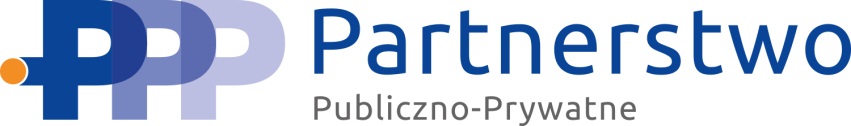 Stały przedstawiciel w pracach Platformy PPPImię i Nazwisko przedstawiciela ………………………………………………………….Stanowisko/komórka organizacyjna ……………………………..………………………Telefon: ……………………………………………………………….……………………….E-mail: ………………………………………...……………………………………………....…………………………………………………..Podpis kierującego podmiotem Przyjmuję do wiadomości i oświadczam, że zapoznałem się z treścią Klauzuli informacyjnej dotycząca przetwarzania danych osobowych (v 1)…………………………………………………..Podpis stałego przedstawiciela Prosimy o odesłanie deklaracji i formularza na adres: Departament Partnerstwa Publiczno-Prywatnego (DPA)Ministerstwo Inwestycji i Rozwojuul. Wspólna 2/4 00-926 Warszawatel. (22) 273 79 50, fax. (22) 273 89 15ppp@miir.gov.plKlauzula informacyjna dotycząca przetwarzania danych osobowych (v 1)Informacje i dane do kontaktów w sprawie danych osobowychAdministrator Danych: Minister Finansów, Inwestycji i Rozwoju, ul. Wspólna 2/4, 00-926, Warszawa,
 e-mail: kancelaria@miir.gov.plInspektor Ochrony Danych – e-mail: iod@miir.gov.plInformacje dotyczące przetwarzanych danych osobowychCelem przetwarzania danych jest: koordynacja działań organów administracji publicznej w sprawach partnerstwa publiczno-prywatnego.Podstawą prawną przetwarzania danych jest: art. 6 ust. 1 lit. e Rozporządzenia oraz art. 16 a ustawy o partnerstwie publiczno-prywatnym (Dz. U. z 2017 r. poz. 1834, z późn. zm.). .Dane osobowe będą przetwarzane przez okres: wynikający z przepisów dotyczących archiwizacji.Źródło pochodzenia danych: deklaracje przystąpienia do Platformy PPP, pisma i e-maile dot. funkcjonowania Platformy PPP, strony internetowe i BIP członków Platformy PPP. Kategorie przetwarzanych danych: zbierane dane dotyczą: Państwa imienia, nazwiska, piastowanego stanowiska, nr telefonu służbowego oraz służbowego adresu e-mail , Podanie danych osobowych nie jest obowiązkowe, ale jest niezbędne do uczestnictwa Państwa podmiotu w ramach Platformy PPP. Prawa osoby, której dane dotycząPrzysługuje Pani/Panu prawo do: żądania od Administratora Danych dostępu do swoich danych osobowych, ich sprostowania, usunięcia lub ograniczenia ich przetwarzania wniesienia sprzeciwu wobec przetwarzania danych osobowych. Żądanie realizacji wyżej wymienionych praw proszę przesłać w formie pisemnej do Administratora Danych (adres podany na wstępie, z dopiskiem „Ochrona danych osobowych”) lub \w formie elektronicznej na adres iod@miir.gov.pl.Przysługuje Pani/Panu prawo do wniesienia skargi do Prezesa Urzędu Ochrony Danych Osobowych.Informacje o zautomatyzowanym podejmowaniu decyzji, w tym profilowaniuDane osobowe nie będą podlegały zautomatyzowanemu podejmowaniu decyzji, w tym profilowaniu.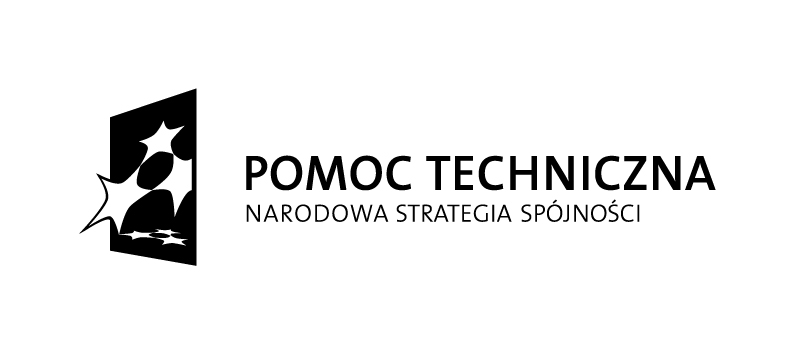 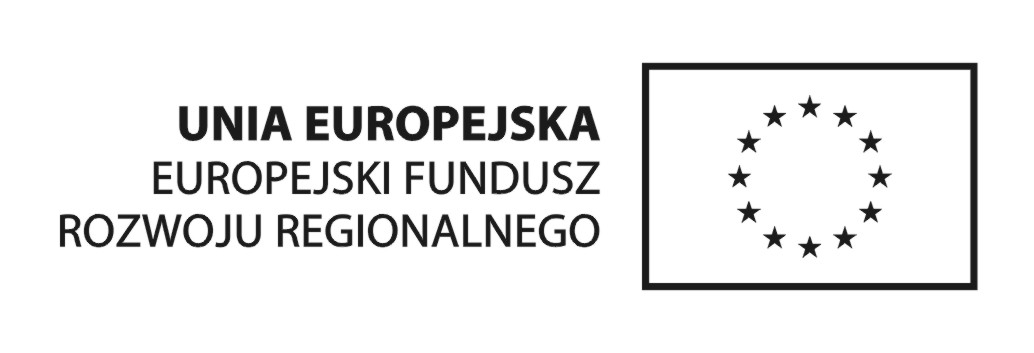 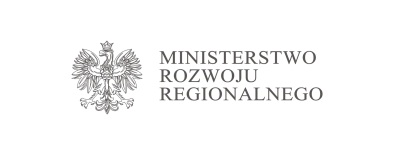 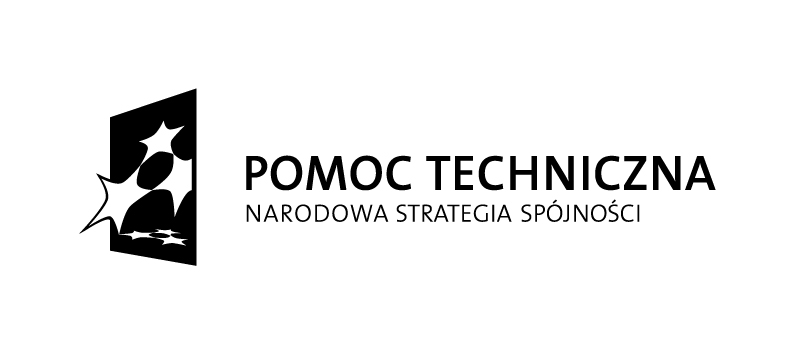 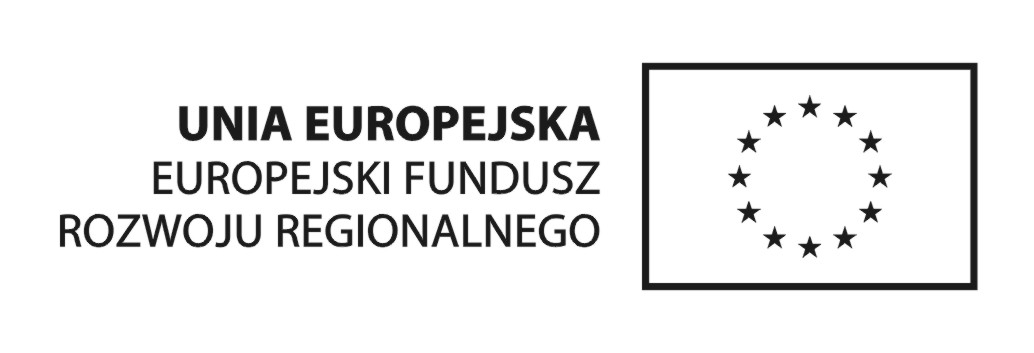 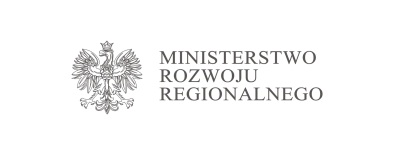 w imieniu …………………………………………………….Funkcja i podpis…………..……………………………………….Miejsce i data podpisania deklaracji